DÍA DEL CAMPESINO - 24 DE JUNIOPinta al campesino, luego decora los productos de la tierra.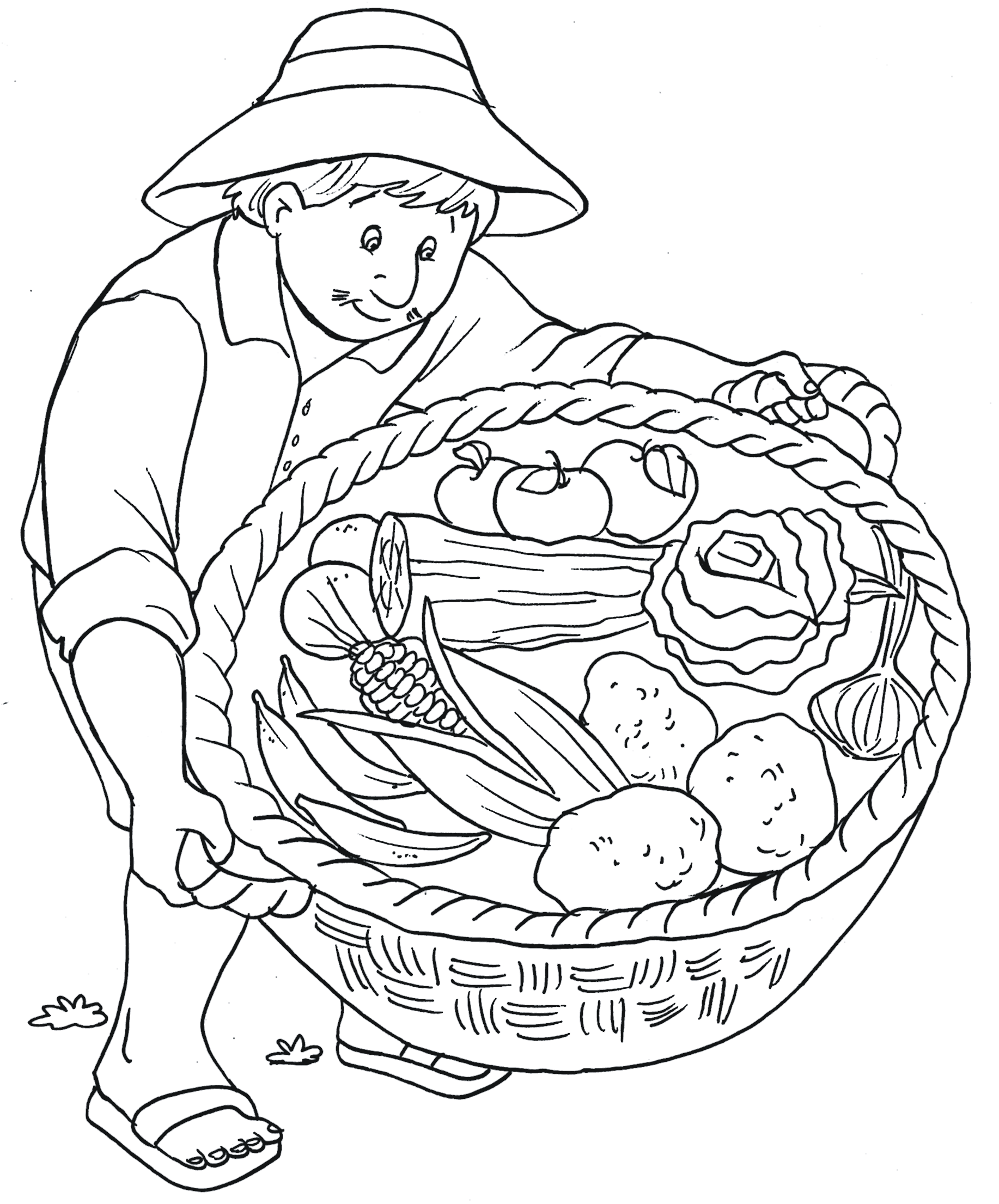 